Downloaden fiscaal attest kinderopvang1.InloggenU kunt inloggen via www.mijnvaph.be. Kies de gewenste methode om in te loggen.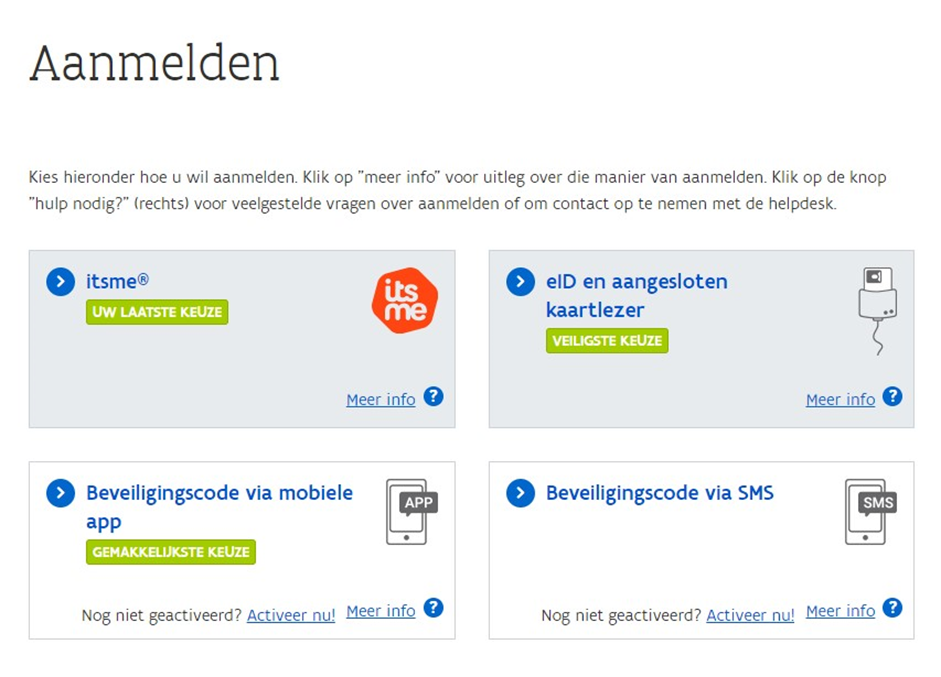 2. Kies de gewenste hoedanigheidU kiest hier de hoedanigheid van medewerker van uw SE.3. Kies het item “documenten” uit het menu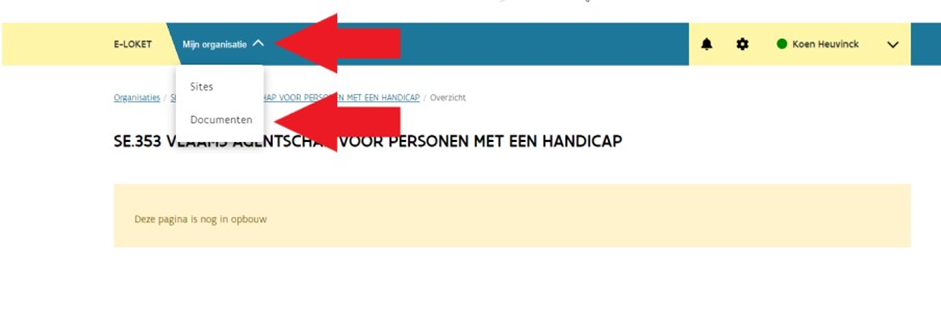 4. Klik op “download attest kinderopvang”